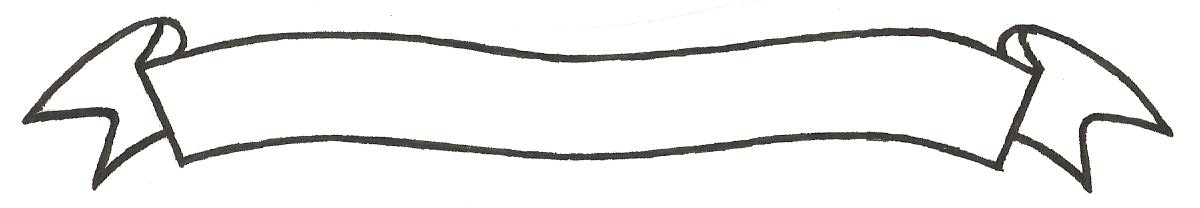 MERU UNIVERSITY OF SCIENCE AND TECHNOLOGYP.O. Box 972-60200 – Meru-Kenya. Tel: 020-2069349, 061-2309217. 064-30320 Cell phone: +254 712524293, +254 789151411 Fax: 064-30321Website: www.mucst.ac.ke  Email: info@mucst.ac.ke    University Examinations 2014/2015FIRST YEAR, FIRST SEMESTER EXAMINATION FOR DEGREE OF BACHELOR SCIENCE IN INFORMATION SCIENCESCIC 3113: SOCIOLOGYDATE: DECEMBER 2014                                                                                        TIME: 2 HOURSINSTRUCTIONS: Answer question one and any other two questionsQUESTION ONE (30 MARKS)Define the concept sociology and explain five factors that confirm sociology is a science											(7 marks)What is social mobility?  Discuss the causes of upward mobility		(7 marks)Discuss the three main theories of sociology and their development		(6 marks)According to sociologist Herbert J Gans there are five identifiable lifestyles that can be found among urban dwellers.  Discuss					(5 marks)Discuss three major inequalities in society and how each affect socialization	(5 marks)QUESTION TWO (20 MARKS)With the use of examples discuss the causes of a conflict at work places	(7 marks)Education is an agent of socialization.  Discuss				(7 marks)Discuss five social institutions of society according to sociologists.		(6 marks)QUESTION THREE (20 MARKS)Discuss the functions of a family						(6 marks)Discuss the relationship between society and education			(7 marks)What are the causes of social change						(8 marks)QUESTION FOUR (20 MARKS)Explain the four major social problems					(10 marks)What are the solutions to social problems					(10 marks)QUESTION FIVE (20 MARKS)Discuss the causes of social stratification as explained by the following theoriesFunctionalist theory							(5 marks)Conflict theory							(5 marks)Discuss the causes of divorce and separation in modern families		(10 marks)